         МИНИСТЕРСТВО                     ТАТАРСТАН РЕСПУБЛИКАСЫ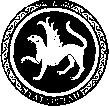  ОБРАЗОВАНИЯ И НАУКИ                        МӘГАРИФ ҺӘМ ФӘН РЕСПУБЛИКИ ТАТАРСТАН                                       МИНИСТРЛЫГЫ            ПРЕСС-СЛУЖБА                                    МАТБУГАТ ХЕЗМӘТЕ           ул. Кремлевская, д. 9, г. Казань, 420111                                                     Кремль урамы, 9 нчы йорт, Казан шәһәре, 420111Тел.: (843) 294-95-29, (843) 294-95-30, e-mail: monrt@yandex.ru, monrt90@yandex.ruОсобенности проведения государственной итоговой аттестации выпускников 2016 года в Республике ТатарстанЕдиный государственный экзамен – это важный, но не единственный показатель качества знаний учащихся. Именно поэтому на протяжении ряда лет Минобрнауки РТ формирует свою модель региональной системы оценки качества. В настоящее время у нас есть полноценные механизмы оценки учебных достижений учащихся на всех этапах обучения в начальной, основной и средней школе.	 РТ принимает активное участие во всех процедурах внешней оценки качества образования: международные исследования, национальные исследования качества образования, готовимся к Всероссийским проверочным работам. В течение учебного года МОиН РТ  закладывает значительное количество оценочных процедур знаний школьников на всех уровнях Второй год в татарстанских школах проводятся мониторинговые исследования учащихся  4 классов по русскому языку, математике и окружающему миру, исследования готовности первоклассников к школе и их продвижения в первом классе. Диагностические тестирования по иностранному языку, татарскому языку в 4,6,8 классах и др.В 20 школах города Казани проведена апробации Всероссийских проверочных работ по русскому языку и математике в 4-х классах.Грамотно выстроенная работа в рамках РСОКО позволяет  организовать системную работу по методическому сопровождению подготовки выпускников к государственной итоговой аттестации, которая относится к внешней оценке качества обучения и является одной из составляющих региональной модели.Государственная итоговая аттестация выпускников является важным этапом в их жизни. Как основной государственный экзамен, так и ЕГЭ оценивает результат труда и выпускника, и педагога.Результаты ЕГЭ-2015 года характеризуются как в России, так и в Республике Татарстан объективностью и прозрачностью.Для проведения ЕГЭ в основные сроки было подготовлено 86 пунктов проведения экзаменов на базе школ (далее – ППЭ) (в 2014 году – 101 ППЭ). В 2015 году произошло сокращение 15 ППЭ.За сутки до начала проведения экзамена осуществлялся прием пунктов в составе представителей Департамента надзора и контроля в сфере образования МОиН  РТ, правоохранительных органов, работников ППЭ. В 2015 году все пункты проведения экзамена, региональный центр обработки информации (далее – РЦОИ) с 2014 года были оборудованы средствами видеонаблюдения.100% ППЭ были оборудованы металлорамками, варианты КИМ были распределены по часовым поясам.Выдача КИМ осуществлялась Главным центром специальной связи, доставка КИМ проводилась Росинкас. МОиН РТ проанализировало проведение ГИА в 2015 году. Более 18 тысяч выпускников были задействованы в сдаче ЕГЭ и более 34 тысяч – ОГЭ. В 2016 году планируется более 17000 выпускников на ЕГЭ, более 35000 выпускников на ОГЭ. Средний балл ЕГЭ РТ превышает средний балл РФ по всем предметам.При этом необходимо учесть, что в нашей республике 80,5% выпускников выбрали профильную (усложненную) математику, в то время как в среднем по РФ этот показатель составил всего 42%. Среди регионов, значительная часть выпускников, которых выбрали профильную математику,  РТ имеет самый высокий средний балл – 50,2 (РФ – 45,4), и самое небольшое количество выпускников, не преодолевших минимальный порог.Государственная итоговая аттестация 2016 года2 декабря 2015 года выпускники 11-х классов написали итоговое сочинение (изложение) для допуска к ЕГЭ. Результатом итогового сочинения является «зачёт» или «незачёт». К сдаче ЕГЭ допускаются только выпускники, получившие «зачёт». Изложение вправе писать обучающиеся с ОВЗ и дети-инвалиды. Темы (тексты) формируются Рособрнадзором. В случае «незачёта» или других уважительных причин написать его можно будет в первые среды февраля и мая (3 февраля и 4 мая).Время написания сочинения – 3 часа 55 минут. 2 декабря 2015 года наши выпускники продемонстрировали следующие результаты: 99,8% выпускников справились с заданием и получили за итоговое сочинение «зачет» (0,2 % или 34 выпускника – «незачет»);100% выпускников, которые писали изложение, также получили «зачет». Все они уже сегодня допущены к государственной итоговой аттестации.На итоговое сочинение 3 февраля 2016 года уже зарегистрировано 151 человек, на изложение – 8. Изменения, которые ожидают в 2016 годуСогласно данным Рособрнадзора  в ЕГЭ 2016 года существенных изменений не будет и школьники могут спокойно готовиться к предстоящим экзаменам и рассчитывать на свои знания.1. Единственная особенность в испытаниях этого года - из большинства предметов убрали тестовую часть. В этом году по предметам история, обществознание, география, информатика и ИКТ в КИМах уже отсутствует часть с выбором ответов. Данный процесс начался еще в прошлом году и практически теперь остается всего несколько предметов, где пока присутствует часть с выбором ответов: иностранные языки, химия, физика, биология.2. Минобром науки  РТ ставится задача увеличения доли ППЭ с печатью КИМ в аудиториях. В 2016 году участвуют г. Казань, Агрызский, Азнакаевский, Актанышский, Бавлинский, Бугульминский (2 ППЭ), Дрожжановский, Ютазинский районы. В этих же районах будут использоваться технологии сканирования экзаменационных материалов в ППЭ в день проведения экзаменов.ВНИМАНИЕ!!!! До 1 февраля все выпускники должны определиться с выбором предметов и зарегистрироваться в базе. Изменение сроков внесения сведений в региональную информационную систему (РИС) возможно только на основании письма за подписью Президента РТ Р.Н.Минниханова.В 2016 году есть несущественные изменения в контрольных измерительных материалах единого государственного экзамена. Сроки проведения государственной итоговой аттестации пока в проекте (в ближайшее время они будут утверждены).Март-май 2016 года (досрочный этап).Право на участие в досрочном этапе (21 марта – 23 апреля) ЕГЭ имеют все категории лиц без предоставления каких-либо дополнительных документов. При этом выпускники текущего года для досрочной сдачи ЕГЭ должны иметь допуск педагогического совета. Такой допуск предоставляется, если учащийся не имеет академической задолженности, в том числе за итоговое сочинение (изложение), и в полном объёме выполнил учебный план.Май-июнь 2016 года (основной этап). Срок подачи заявления до 1 февраля 2016 года.Минимальные пороги по общеобразовательным предметам остались без изменений.Государственная итоговая аттестация выпускников 9-х классов.ГИА - 9 включает в себя 4 (вместо двух) обязательных экзамена: по русскому языку и математике, а также 2 экзамена по выбору из числа учебных предметов: физика, химия, биология, литература, география, история, обществознание, иностранные языки (английский, французский, немецкий и испанский языки), родной язык, родная литература, информатика и информационно-коммуникационные технологии (ИКТ).Экзамен по химии проводится без лабораторной работы.Экзамен по иностранным языкам (одновременно письменная часть и устная часть раздел «Говорение») проводится в два дня, предусмотренных расписанием.В качестве  экзамена по выбору выпускники 9-х классов могут сдавать экзамен по родному языку и родной литературе. Обучающиеся татарских групп школ с русским языком обучения, а также школ с татарским, чувашским, марийским, удмуртским, мордовским языком обучения, выбравшие экзамен по родному языку, будут писать изложение с творческим заданием. Экзамен по родной литературе для данной категории и экзамен по татарскому языку для обучающихся русскоязычных групп будет проводиться по контрольно-измерительным материалам (КИМ).Для выпускников школ с татарским языком обучения предоставляется возможность проходить ГИА-9 на родном (татарском языке). Демонстрационные варианты контрольно-измерительных материалов по восьми предметам переведены на  татарский язык и размещены на официальном сайте МОиН РТ.В этом году, как и в прошлом, 100% выпускников проходят через «рамку» металлодетектора. Важно, что улучшение результатов государственной итоговой аттестации проходит на фоне повышения контроля над объективностью экзаменационной процедуры: внедрения видеоконтроля, применения металлоискателей на пунктах проведения экзаменов, использования услуг инкассаторов для доставки экзаменационных материалов.На республиканском уровне сотрудники Департамента надзора и контроля следили за ходом экзамена онлайн, на специально созданном для этого сайте «Смотри ЕГЭ».Удаление, аннулирование и пересдачаБез права пересдачи предметов останутся выпускники, которые были удалены членом ГЭК РТ за нарушения, их результаты будут аннулированы.За время проведения экзаменов в 2015 году удалены 7 участников ЕГЭ (в 2014 году 3 участника). Составлено 19 протоколов об административных правонарушениях.Кроме того, в соответствии с Приказом Минобрнауки России от 14.10.2015 N 1147
"Об утверждении Порядка приема на обучение по образовательным программам высшего образования» ВУЗ может начислять баллы за наличие золотого знака отличия Всероссийского физкультурно-спортивного комплекса "Готов к труду и обороне"  и удостоверения к нему установленного образца - при поступлении на обучение по специальностям и направлениям подготовки, не относящимся к специальностям и направлениям подготовки в области физической культуры и спорта. Может быть начислено за индивидуальные достижения   не более 10 баллов суммарно. Например, в К(П)ФУ – 1 балл.Системность мероприятий по подготовке и проведению государственной итоговой аттестации выпускников 9 и 11 классов, широкая информационно-разъяснительная работа, в том числе и при активном участии СМИ, будет способствовать достижению нашими выпускниками высоких результатов в 2016 году!